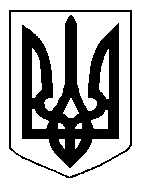 БІЛОЦЕРКІВСЬКА МІСЬКА РАДА	КИЇВСЬКОЇ ОБЛАСТІ	Р І Ш Е Н Н Я
від  28 березня 2019 року                                                                        № 3590-68-VIIПро передачу земельної ділянки комунальної власності в оренду громадянці Тихонюк Вікторії Едуардівніз правом передачі земельної ділянки в суборендуРозглянувши звернення постійної комісії з питань земельних відносин та земельного кадастру, планування території, будівництва, архітектури, охорони пам’яток, історичного середовища та благоустрою до міського голови від 25 лютого 2019 року №61/2-17, протокол постійної комісії з питань  земельних відносин та земельного кадастру, планування території, будівництва, архітектури, охорони пам’яток, історичного середовища та благоустрою від 21 лютого 2019 року №166, заяву громадянки Тихонюк Вікторії Едуардівни від  12 лютого 2019 року №1131, відповідно до ст. ст. 12, 79-1, 93, 122, 123, 124, 125, 126 Земельного кодексу України, ч.5 ст. 16 Закону України «Про Державний земельний кадастр», Закону України «Про оренду землі», п. 34 ч. 1 ст. 26 Закону України «Про місцеве самоврядування в Україні», міська рада вирішила:1.Передати земельну ділянку комунальної власності, право власності на яку зареєстровано у Державному реєстрі речових прав на нерухоме майно від 31.01.2014 року №4582382 в оренду громадянці Тихонюк Вікторії Едуардівні з цільовим призначенням 11.02. Для розміщення та експлуатації основних, підсобних і допоміжних будівель та споруд підприємств переробної, машинобудівної та іншої промисловості (вид використання – для експлуатації та обслуговування виробничої бази – нежитлова будівля літера «С4»),   площею 0,0269 га за адресою: провулок Будівельників, 1, строком на 10 (десять) років з правом передачі земельної ділянки в суборенду. Кадастровий номер: 3210300000:02:016:0003.2.Особі, зазначеній в цьому рішенні, укласти та зареєструвати у встановленому порядку договір оренди землі.     3.Доповнити  договір оренди землі пунктом «Орендована земельна ділянка може передаватись орендарем у суборенду без зміни її цільового призначення на термін, що не перевищує строку, визначеного цим договором».4.Контроль за виконанням цього рішення покласти на постійну комісії з питань  земельних відносин та земельного кадастру, планування території, будівництва, архітектури, охорони пам’яток, історичного середовища та благоустрою.Міський голова                                                                                                             Г. Дикий